Driving directions to 9515 Tesson Ferry Rd, St Louis, MO 631231. 50 minsI-44 E43.3 mi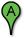 1217 W Main StUnion, MO 630841217 W Main StUnion, MO 63084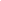 1. Head east on W Main St toward Independence Dr 1. Head east on W Main St toward Independence Dr 0.2 mi 0.2 mi 2. Take the 1st right onto Independence Dr 2. Take the 1st right onto Independence Dr 0.5 mi 0.5 mi 3. Turn left at US-50 E 3. Turn left at US-50 E 6.4 mi 6.4 mi 4. Keep left at the fork, follow signs for US-50 E/I-44 E and merge onto I-44 E/US-50 E 4. Keep left at the fork, follow signs for US-50 E/I-44 E and merge onto I-44 E/US-50 E 30.4 mi 30.4 mi 5. Take exit 277B to merge onto US-50 E/US-61 S/US-67 S/S Kirkwood Rd Continue to follow US-50 E/US-61 S5. Take exit 277B to merge onto US-50 E/US-61 S/US-67 S/S Kirkwood Rd Continue to follow US-50 E/US-61 S2.5 mi 2.5 mi 6. Turn left at Gravois Rd 6. Turn left at Gravois Rd 3.1 mi 3.1 mi 7. Turn right at Tesson Ferry Rd Destination will be on the right7. Turn right at Tesson Ferry Rd Destination will be on the right0.2 mi 0.2 mi 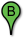 9515 Tesson Ferry RdSt Louis, MO 63123